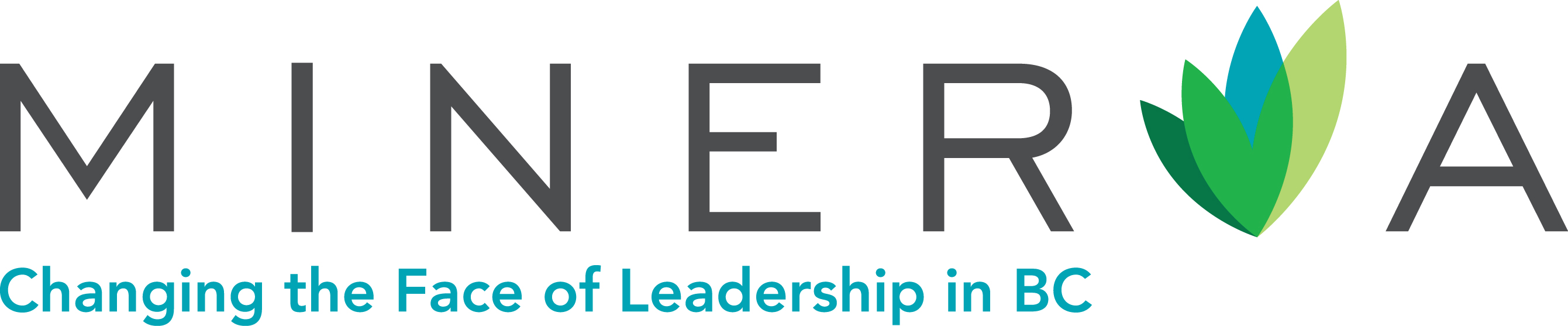 Recommended ReadingsThe following books have been recommended to inspire leadership by Emerging and Community Leaders who participated in the 2013 Learning to Lead™ BC program!Lean In: Women, Work and the Will to Lead by Sheryl Sandberghttp://leanin.org/book/Leadership from the Inside Out: Becoming a Leader for Life by Kevin Cashmanhttp://cashmanleadership.com/leadership-from-the-inside-out/What Would Google Do? by Jeff Jarvishttp://buzzmachine.com/wwgd/Bossypants by Tina Feyhttp://www.chapters.indigo.ca/books/bossypants/9780316056892-item.html365 Days of Insights by Peter Leggehttp://www.peterlegge.com/bookstore/365-days-of-the-yearThe One Minute Manager by Kenneth Blanchard and Spencer Johnsonhttp://www.kenblanchard.com/Store/Books_Audios/The_One_Minute_Manager_Essentials/One_Minute_Manager_The/The Alchemist by Paulo Coelhohttp://www.paulocoelho.com/en/store.phpGood to Great by Jim Collinshttp://www.jimcollins.com/books.htmlThe Greatness Guide by Robin Sharmahttp://www.robinsharma.com/store/books/HardcoverandPaperback/Gtreatness-Guide-paperbackPower and Love: A Theory and Practice of Social Change by Adam Kahane
http://reospartners.com/publications/BooksYour Brain at Work by David Rockhttp://www.your-brain-at-work.comDrive: The Surprising Truth About What Motivates Us by Daniel H. Pinkhttp://www.danpink.com/books/drive/Leading Change by John P. Kotterhttp://www.kotterinternational.com/ResourceItemView?MediaID=f1244856-92cf-42d9-8bff-d30dfd0d79b4The Success Principles by Jack Canfieldhttp://www.thesuccessprinciples.com/store_the-success-principles-tsp.phpThe Essential Trudeau by Pierre Trudeauhttp://www.chapters.indigo.ca/books/the-essential-trudeau/9780771085918-item.htmlInfidel by Ayaan Hirsi Alihttp://www.chapters.indigo.ca/books/infidel/9780743289696-item.htmlThe Five Dysfunctions of a Team by Patrick Lencionihttp://www.tablegroup.com/books/How Remarkable Women Lead: The Breakthrough Model for Work and Life by Geoffrey Lewis, Joanna Barsh and Susie Cranstonhttp://www.chapters.indigo.ca/books/product/9780307461704-item.html?s_campaign=goo-PLATest&gclid=CM69r5bXjr0CFY17fgodcK4AVAWork Happy: What Great Bosses Know by Jill Geislerhttp://whatgreatbossesknow.comThe Passion Test: The Effortless Path to Discovering Your Life Purpose by Janet Bray Attwood and Chris Attwoodhttp://www.thepassiontest.com/take-the-passion-test/book/The Leadership Challenge: How to Make Extraordinary Things Happen in Organizations by James M. Kouzes and Barry Z. Posnerhttp://www.leadershipchallenge.com/ProductsListing/books.aspxDeveloping the Leader Within You by John C. Maxwellhttps://www.johnmaxwell.com/store/products/Developing-the-Leader-Within-You.htmlExecution: The Discipline of Getting Things Done by Larry Bossidy and Ram Charanhttp://www.ram-charan.com/books/execution/7 Habits of Highly Effective People by Stephen Coveyhttps://www.stephencovey.com/7habits/7habits.phpOne Day My Soul Just Opened Up: 40 Days and 40 Nights Toward Spiritual Strength and Personal Growth by Iyanla Vanzanthttp://www.iyanla.com/resources/The Four Agreements by Don Miguel Ruizhttp://www.miguelruiz.com/store/books-card-decks/Women, Work & the Art of Savoir Faire: Business Sense & Sensibility by Mireille Guilanohttp://mireilleguiliano.com/section/sub/12The Leader Who Had No Title by Robin Sharmahttp://www.theleaderwhohadnotitle.comYou Can Be Happy No Matter What by Dr. Richard Carlsonhttp://dontsweat.com/books/The Audacity of Hope: Thoughts on Reclaiming The American Dream by Barack Obamahttp://www.chapters.indigo.ca/books/the-audacity-of-hope-thoughts/9780307455871-item.htmlTuesdays with Morrie by Mitch Albomhttp://mitchalbom.com/d/books/3856/tuesdays-morrieThe No Asshole Rule: Building a Civilized Workplace and Surviving One That Isn't by Robert Suttonhttp://www.chapters.indigo.ca/books/the-no-asshole-rule-building/9780446698207-item.htmlStrengths Based Leadership: Great Leaders, Teams, and Why People Follow by Tom Rath and Barry Conchiehttp://www.chapters.indigo.ca/books/strengths-based-leadership-great-leaders/9781595620255-item.htmlWho Moved My Cheese? by Spencer Johnsonhttp://www.spencerjohnson.com/Book-WhoMovedMyCheese.html
Imagine: How Creativity Works by Jonah Lehrerhttp://www.jonahlehrer.com/books/imagine/Our Iceberg is Melting by John Kotterhttp://www.kotterinternational.com/our-principles/our-iceberg-is-meltingQuiet: The Power of Introverts in a World That Can't Stop Talking by Susan Cainhttp://www.thepowerofintroverts.com/about-the-book/Persuasion by Arlene Dickinsonhttp://www.chapters.indigo.ca/books/persuasion/9781443405973-item.htmlHow Great Women Lead by Bonnie St. John and Darcy Deanehttp://howgreatwomenlead.comNow, Discover Your Strengths by Marcus Buckingham and Donald O. Cliftonhttp://www.tmbc.com/resources/booksBecoming A Master Manager: A Competing Values Approach by Michael P. Thompson, Robert E. Quinn and Sue R. Faermanhttp://www.chapters.indigo.ca/books/product/9780470284667-item.html?s_campaign=goo-PLATest&gclid=CMrskrXfjr0CFY6Ufgod-h0AiQI'd Rather Be in Charge by Charlotte Beershttp://charlottebeers.com/book.php